Publicado en Madrid el 11/02/2020 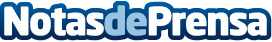 La falta de inversión en cibereducación es la principal amenaza para las empresas según S2 GrupoDesde S2 Grupo aseguran que este problema hace que las llamadas técnicas de "ingeniería social" sean tan efectivas a la hora de "engañar" a los empleados e introducir malware en las compañías. Con motivo de la celebración del Día de la Internet Segura, el equipo de expertos de S2 Grupo ha establecido 7 puntos clave para la ciberseguridad de las empresas, que abarcan desde la importancia de disponer de herramientas de monitorización hasta controlar los sistemas IoT incorporados a los procesosDatos de contacto:Luis Núñez667574131Nota de prensa publicada en: https://www.notasdeprensa.es/la-falta-de-inversion-en-cibereducacion-es-la Categorias: Nacional Educación E-Commerce Ciberseguridad Recursos humanos Otros Servicios http://www.notasdeprensa.es